В 2020 году размер ежемесячной выплаты семьям, родившим или усыновившим первого ребенка, составит 10316 рублей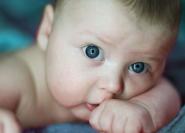 Об этом информирует Департамент социальной защиты, опеки и попечительства, труда и занятости Орловской области.Выплату получат семьи, которые родили (усыновили) первого ребенка после 1 января 2018 года. При этом получатель пособия и сам ребенок должны иметь гражданство РФ и постоянно проживать на территории России, а размер среднедушевого дохода семьи не должен превышать двукратной величины прожиточного минимума трудоспособного населения (22 248 рублей). Ежемесячная выплата предоставляется до достижения ребенком трех лет.Заявление о назначении ежемесячной выплаты в связи с рождением (усыновлением) первого ребенка подается в учреждение социальной защиты населения по месту жительства (пребывания) или фактического проживания или через многофункциональный центр предоставления государственных и муниципальных услуг.